Bydgoszcz, 21 lutego 2023 r.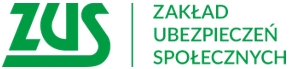 Informacja prasowaDodatki do emerytur i rent w góręCo roku 1 marca ZUS przeprowadza waloryzację świadczeń. Podwyżką objęte są również dodatki 
i świadczenia pieniężne, które w tym roku wzrosną o 14,8 proc. Najpopularniejszy z nich dodatek pielęgnacyjny będzie wynosił 294,39 zł.Dodatki do emerytur i rent podwyższane są procentowym wskaźnikiem waloryzacji. W tym roku wzrosną o 14,8 proc. Najczęściej przysługujący dodatek pielęgnacyjny od marca wyniesie 294,39 zł. Jest on przyznawany i wypłacany z urzędu od miesiąca, w którym emeryt lub rencista kończy 75 lat. Przed ukończeniem tego wieku mogą go otrzymać osoby, które zostały uznane za niezdolne do samodzielnej egzystencji- informuje Krystyna Michałek, regionalny rzecznik prasowy ZUS 
w województwie kujawsko-pomorskimDodatek pielęgnacyjny jest nieopodatkowany oraz wolny od potrąceń. Prawo do niego nie jest uzależnione od wysokości dochodów. Dodatek nie jest wypłacany samodzielnie. Pobierać go można  np. z emeryturą, czy rentą z tytułu niezdolności do pracy albo innym długoterminowym świadczeniem wypłacanym przez ZUS z wyjątkiem renty socjalnej i tzw. świadczenia Mama 4 plus. Jeżeli osoba jest niezdolna do samodzielnej egzystencji i nie ma prawa do dodatku pielęgnacyjnego, to może ubiegać się o zasiłek pielęgnacyjny w MOPS – dodaje rzeczniczka.Inne kwoty dodatków i świadczeń od marca wynosić będą:dodatek za tajne nauczanie – 294,39 zł,  dodatek pielęgnacyjny dla inwalidy wojennego uznanego za całkowicie niezdolnego do pracy i do samodzielnej egzystencji –  441,59 zł, dodatek dla sieroty zupełnej – 553,30 zł, dodatek kombatancki –  294,39 zł, dodatek kompensacyjny – 44,16 zł, dodatek do renty inwalidy wojennego– 1127,12 zł, Świadczenie pieniężne dla byłych żołnierzy górników oraz świadczenie przysługujące osobom deportowanym ustalone w maksymalnej wysokości wynosi – 294,39 zł, Świadczenie pieniężne przysługujące osobom deportowanym, ustalone w wysokości niższej niż maksymalna - w zależności od liczby pełnych miesięcy trwania pracy od 14,76 zł do 279,71 zł. Ryczałt energetyczny – 255,17 zł.Krystyna Michałekregionalny rzecznik prasowy ZUSw województwie kujawsko-pomorskim